Bundesarbeitsgemeinschaft der Taubblinden e.V.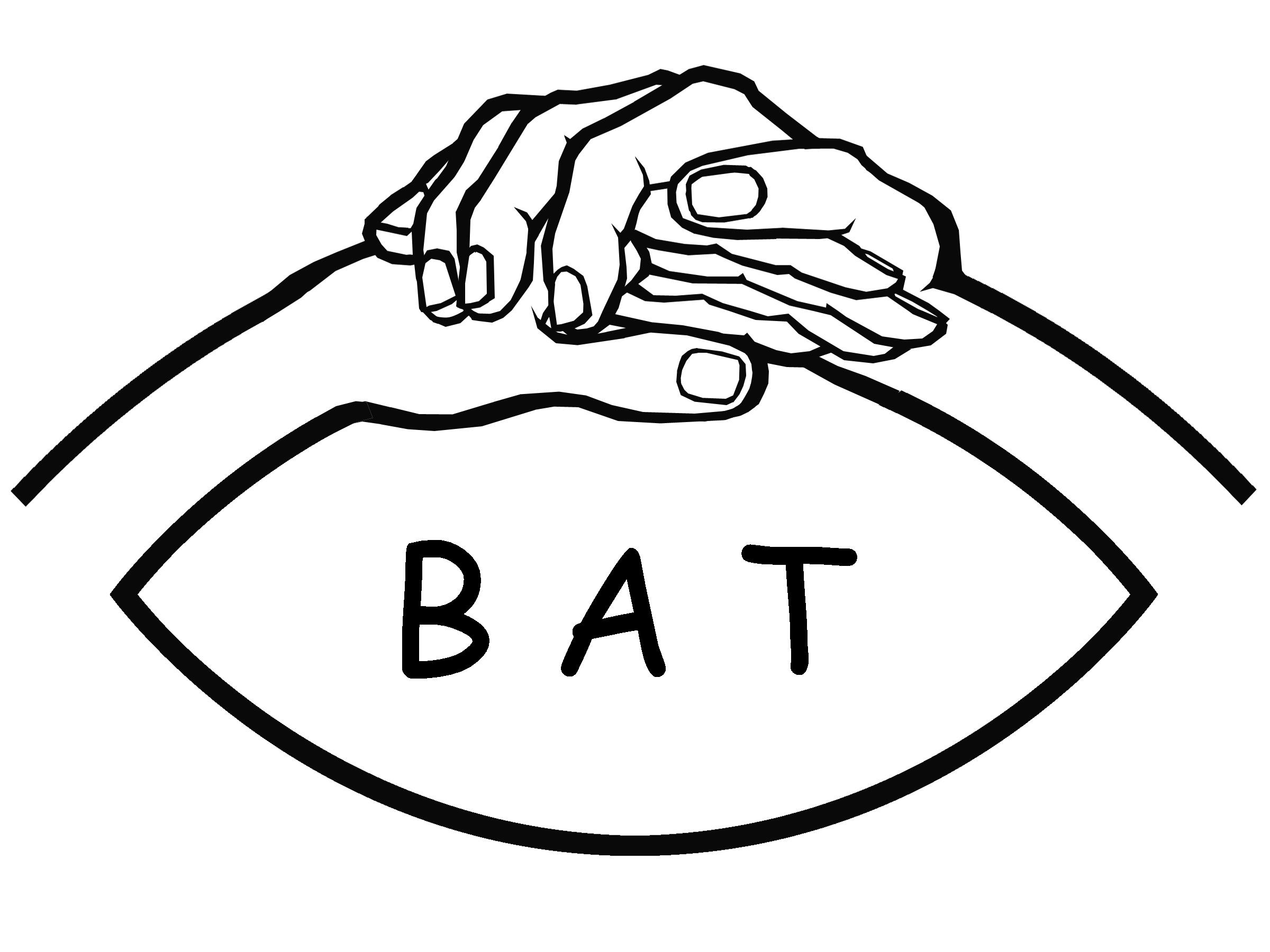 Programm(Änderung vorbehalten)Mitgliederversammlung mit Neuwahlam 26. und 27. April 2024 in Frankfurt am MainFreitag, den 26.04.2024	17:00 Uhr		Einlass mit Unterhaltung	18:00 Uhr		Beginn der Mitgliederversammlung	19:15 Uhr		Pause	19:45 Uhr		Fortsetzung der Mitgliederversammlung	21:00 Uhr		Ende der Mitgliederversammlung	21:30 Uhr		Schließung des SaalesSamstag, den 27.04.2024	09:00 Uhr		Einlass	10:00 Uhr		Fortsetzung der Mitgliederversammlung				Es gibt mehrere Kaffeepausen!	13:00 Uhr		Mittagessen	14:00 Uhr		Fortsetzung der Mitgliederversammlung	19:00 Uhr		Ende der Mitgliederversammlung	21:00 Uhr		Schließung des Saales